АДМИНИСТРАЦИЯ  МУНИЦИПАЛЬНОГО  ОБРАЗОВАНИЯ КРАСНОСЕЛЬКУПСКИЙ  РАЙОНПОСТАНОВЛЕНИЕ«15» апреля 2014 года                                                             		№ П-64с. КрасноселькупО внесении изменений в муниципальную программу «Развитие образования в муниципальном образовании Красноселькупский район на 2014-2016 годы»В целях создания благоприятных условий для экономического развития муниципального образования Красноселькупский район, увеличения объемов финансирования мероприятий, распоряжения Администрации муниципального образования Красноселькупский район от 27 ноября 2013 г. № Р-1361 «О муниципальных программах муниципального образования Красноселькупский район», руководствуясь статьями 29 и 32 Устава муниципального образования Красноселькупский район, Администрация муниципального образования Красноселькупский район постановляет:Утвердить прилагаемые изменения, которые вносятся в муниципальную программу «Развитие образования в муниципальном образовании Красноселькупский район на 2014-2016 годы» утвержденную постановлением Администрации района от 31 декабря 2013 года № П-339.Настоящее постановление вступает в силу с момента его опубликования. Настоящее постановление разместить на официальном Интернет-сайте Администрации района www.selkup-adm.ruКонтроль по исполнению постановления возложить на заместителя Главы Администрации района по социальным вопросам Петрову О.Ф.Первый заместитель ГлавыАдминистрации района									Г.И. БурякУтверждены постановлением Администрации района от «15» апреля 2014 г. №П-64Изменения,которые вносятся в муниципальную программу «Развитие образования в муниципальном образовании Красноселькупский район на 2014-2016 годы», утвержденную постановлением Администрации района от 31 декабря 2013 года № П-339Раздел «Ресурсное обеспечение муниципальной программы» паспорта муниципальной программы «Развитие образования в муниципальном образовании Красноселькупский район на 2014-2016 годы» изложить в следующей редакции:«»;Приложение 1 к муниципальной программе «Развитие образования в муниципальном образовании Красноселькупский район на 2014-2016 годы» Перечень подпрограмм муниципальной программы «Развитие образования в муниципальном образовании Красноселькупский район на 2014-2016 годы» изложить в следующей редакции:«»;Раздел «Ресурсное обеспечение подпрограммы» паспорта подпрограммы «Обеспечение реализации муниципальной программы на 2014-2016 годы» изложить в следующей редакции:«»;Приложение N 1 к подпрограмме «Обеспечение реализации муниципальной программы на 2014-2016 годы Перечень мероприятий подпрограммы «Обеспечение реализации муниципальной программы на 2014-2016 годы» изложить в следующей редакции:«»;Раздел «Ресурсное обеспечение подпрограммы» паспорта подпрограммы «Функционирование дошкольного, общего, профессионального и дополнительного профессионального образования в Красноселькупском районе на 2014-2016 годы» изложить в следующей редакции:«»;6. Приложение N 1 к подпрограмме «Функционирование дошкольного, общего, профессионального и дополнительного профессионального образования в Красноселькупском районе на 2014-2016 годы» Перечень мероприятий подпрограммы «Обеспечение реализации муниципальной программы на 2014-2016 годы» изложить в следующей редакции:«».Ресурсное обеспечение муниципальной программыРесурсное обеспечение муниципальной программыРесурсное обеспечение муниципальной программыОбщий объем финансирования2 109 503,106 тыс. руб.в том числе: окружной бюджет1 132 242,0 тыс. руб.местный бюджет977 261,106 тыс. руб.Объем финансирования подпрограммы, утвержденный решением Районной Думы о местном (районном) бюджете на очередной финансовый год и плановый период/планируемый к утверждению, 2 046 684,106 тыс. руб.в том числе: окружной бюджет1 118 074,0 тыс. руб.местный бюджет928 610,106 тыс. руб.Дополнительная потребность 62 819,0 тыс. руб.в том числе:окружной бюджет14 168,0 тыс.руб.местный бюджет 48 651,0 тыс. руб.2014 год706 638,106 тыс. руб.в том числе: окружной бюджет374 257,0 тыс. руб.местный бюджет332 381,106 тыс. руб.2014 год698 862,106 тыс. руб.в том числе: окружной бюджет374  257,0тыс. руб.местный бюджет324 605,106 тыс. руб.2014 год7 776,0 тыс. руб.в том числе:местный бюджет 7 776,0 тыс. руб.2015 год698 818,0 тыс. руб.в том числе: окружной бюджет376 708,0 тыс. руб.местный бюджет322 440,0 тыс. руб.2015 год671 797,0 тыс. руб.в том числе: окружной бюджет369 624,0 тыс. руб.местный бюджет302 503,0 тыс. руб.2015 год27 021,0 тыс. руб.в том числе: окружной бюджет7 084,0 тыс. руб.местный бюджет19 937,0 тыс. руб.2016 год704 047,0 тыс. руб.в том числе: окружной бюджет381 607,0 тыс. руб.местный бюджет322 440,0 тыс. руб.2016 год676 025,0 тыс. руб.в том числе: окружной бюджет374 523,0 тыс. руб.местный бюджет301 502,0 тыс. руб.2016 год28 022,0 тыс. руб.в том числе: окружной бюджет7 084,0 тыс. руб.местный бюджет20 938,0 тыс. руб.N п/пНаименование ответственных исполнителей (соисполнителей) муниципальной программыОбъём финансирования (тыс. руб.)Объём финансирования (тыс. руб.)Объём финансирования (тыс. руб.)Объём финансирования (тыс. руб.)N п/пНаименование ответственных исполнителей (соисполнителей) муниципальной программыВсего 2014-2016 годы2014 год2015 год2016 год1246781.Муниципальная программа «Развитие образования в муниципальном образовании Красноселькупский район на 2014-2016 годы»2 109 503,106706 638,106698 818704 047Средства предусмотренные законом об окружном бюджете1 118 074374 257369 294374 523Средства предусмотренные решением Районной Думы о местном (районном) бюджете928 610,106324 605,106302 503301 502Объем финансирования в соответствии с проектом бюджета МО Красноселькупский район2 046 684,106698 862,106671 797676 025Дополнительная потребность в средствах местного бюджета48 6517 77619 93720 938Дополнительная потребность в средствах окружного бюджета14 16807 0847 084Ответственный исполнитель: Управление образования Администрации района1 989 599,106666 670,106658 850664 079Соисполнители:Управление по культуре и молодёжной политике Администрации района119 90439 96839 96839 968Подпрограмма «Функционирование дошкольного, общего, профессионального и дополнительного профессионального образования в Красноселькупском районе на 2014-2016 годы»1 594 080527 983530 434535 663Средства предусмотренные законом об окружном бюджете828 753273 094275 215280 444Средства предусмотренные решением Районной Думы о местном (районном) бюджете753 222254 889249 667248 666Объем финансирования в соответствии с проектом бюджета МО Красноселькупский район1 581 975527 983524 882529 110Дополнительная потребность в средствах местного бюджета12 10505 5526 553Дополнительная потребность в средствах окружного бюджета0000Ответственный исполнитель: Управление образования Администрации района1 475 601488 490490 941496 170Соисполнители:Управление по культуре и молодёжной политике Администрации района118 47939 49339 49339 493Подпрограмма «Обеспечение мер социальной поддержки в сфере образования в Красноселькупском районе на 2014-2016 годы» 265 85788 61988 61988 619Средства предусмотренные законом об окружном бюджете262 41087 47087 47087 470Средства предусмотренные решением Районной Думы о местном (районном) бюджете3 4471 1491 1491 149Объем финансирования в соответствии с проектом бюджета МО Красноселькупский район265 85788 61988 61988 619Дополнительная потребность в средствах окружного бюджета0000Дополнительная потребность в средствах местного бюджета0000Ответственный исполнитель: Управление образования Администрации района264 43288 14488 14488 144Соисполнители:Управление по культуре и молодёжной политике Администрации района1 425475475475Подпрограмма «Совершенствование организации питания в общеобразовательных учреждениях Красноселькупского района на 2014-2016 годы»67 25422 41822 41822 418Средства предусмотренные законом об окружном бюджете9 9318 033949949Средства предусмотренные решением Районной Думы о местном (районном) бюджете6 6096 60900Объем финансирования в соответствии с проектом бюджета МО Красноселькупский район16 54014 642949949Дополнительная потребность в средствах местного бюджета36 5467 77614 38514 385Дополнительная потребность в средствах окружного бюджета14 16807 0847 084Ответственный исполнитель: Управление образования Администрации района67 25422 41822 41822 418Подпрограмма «Обеспечение реализации муниципальной программы на 2014-2016 годы»182 312,10667 618,10657 34757 347Средства предусмотренные законом об окружном бюджете16 9805 6605 6605 660Средства предусмотренные решением Районной Думы о местном (районном) бюджете165 332,10661 958,10651 68751 687Дополнительная потребность в средствах местного бюджета0000Ответственный исполнитель: Управление образования Администрации района182 312,10667 618,10657 34757 347Ресурсное обеспечение подпрограммыРесурсное обеспечение подпрограммыРесурсное обеспечение подпрограммыОбщий объем финансирования, 182 312,106 тыс. руб.в том числе: окружной бюджет16 980,0 тыс. руб.,местный бюджет165 332,106 тыс. руб.Объем финансирования муниципальной программы, утвержденный решением Районной Думы о местном (районном) бюджете на очередной финансовый год и плановый период/планируемый к утверждению 182 312,106 тыс. руб., в том числе:окружной бюджет16 980,0 тыс. руб.,местный бюджет165 332,106 тыс. руб.Дополнительная потребность в средствах местного бюджета 0 тыс. руб.2014 год 67 618,106 тыс. руб., в том числе:окружной бюджет5 660,0 тыс. руб.,местный бюджет 61 958,106 тыс. руб.2014 год 67 618,106 тыс. руб.,в том числе:окружной бюджет5 660,0 тыс. руб.,местный бюджет 61 958,106 тыс. руб.2014 год 0,00 тыс. руб.2015 год 57 347,0 тыс. руб., в том числе:окружной бюджет 5 660,0 тыс. руб.местный бюджет 51 687,0 тыс.руб.2015 год 57 347,0 тыс. руб., в том числе:окружной бюджет 5 660,0 тыс. руб.местный бюджет 51 687,0 тыс.руб.2015 год 0,00 тыс. руб.2016 год 57 347,0 тыс. руб., в том числе:окружной бюджет5 660,0 тыс. руб.,местный бюджет 51 687,0 тыс.руб.2016 год 57 347,0 тыс. руб., в том числе:окружной бюджет5 660,0тыс. руб.,местный бюджет 51 687,0 тыс.руб.2016 год 0,00 тыс. руб.N п/пНаименование ответственных исполнителей (соисполнителей) мероприятий подпрограммыОбъём финансирования (тыс. руб.)Объём финансирования (тыс. руб.)Объём финансирования (тыс. руб.)Объём финансирования (тыс. руб.)N п/пНаименование ответственных исполнителей (соисполнителей) мероприятий подпрограммыВсего 2014-2016 годы2014 год2015 год2016 год124678Подпрограмма «Обеспечение реализации муниципальной программы на 2014-2016 годы»182 312,10667 618,10657 34757 347Средства предусмотренные законом об окружном бюджете16 9805 6605 6605 660Средства предусмотренные решением Районной Думы о местном (районном) бюджете165 332,10661 958,10651 68751 687Объем финансирования в соответствии с проектом бюджета МО Красноселькупский район182 312,10667 618,10657 34757 347Дополнительная потребность в средствах местного бюджета0000Дополнительная потребность в средствах окружного бюджета0000Соисполнители: Аппарат управления, отдел развития и методического обеспечения, централизованная бухгалтерия, хозяйственно-эксплуатационная группа, отдел опеки и попечительства182 312,10667 618,10657 34757 3471.Задача 1 «Создание условий для повышения качества образовательных услуг»182 312,10667 618,10657 34757 3471.1.Расходы на обеспечение функций казённых учреждений55 10223 714 15 69415 694Подведомственное учреждение аппарат управления, в том числе:55 10223 71415 69415 694Расходы на выплаты персоналу казённых учреждений 44 78216 01614 38314 383Иные закупки товаров, работ и услуг для обеспечения муниципальных нужд3 8761 2921 2921 292Уплата налогов, сборов и иных платежей57191919Социальные выплаты гражданам, кроме публичных нормативных обязательств6 3876 38700Средства предусмотренные решением Районной Думы о местном (районном) бюджете55 10223 71415 69415 6941.2.Расходы на обеспечение функций казённых учреждений80 78028 09426 34326 343Подведомственное учреждение централизованной бухгалтерии, в том числе:80 78028 09426 34326 343Расходы на выплаты персоналу казённых учреждений 69 99824 50022 74922 749Иные закупки товаров, работ и услуг для обеспечения муниципальных нужд10 6863 5623 5623 562Уплата налогов, сборов и иных платежей96323232Средства предусмотренные решением Районной Думы о местном (районном) бюджете80 78028 09426 34326 3431.3.Расходы на обеспечение функций казённых учреждений18 594,1066 518,1066 0386 038Подведомственное учреждение отдел развития и методического обеспечения, в том числе:18 594,1066 518,1066 0386 038Расходы на выплаты персоналу казённых учреждений 8 1362 7122 7122 712Иные закупки товаров, работ и услуг для обеспечения муниципальных нужд3 2911 0971 0971 097Уплата налогов, сборов и иных платежей36121212Реализация мероприятий, осуществляемых в рамках приоритетного национального проекта «Образование»7 131,1062 697,1062 2172 217Средства предусмотренные решением Районной Думы о местном (районном) бюджете18 594,1066 518,1066 0386 0381.4.Расходы на обеспечение функций казённых учреждений10 8563 6323 6123 612Подведомственное учреждение хозяйственно-эксплуатационная группа, в том числе:10 8563 6323 6123 612Расходы на выплаты персоналу казённых учреждений 8 1952 7452 7252 725Иные закупки товаров, работ и услуг для обеспечения муниципальных нужд2 583861861861Уплата налогов, сборов и иных платежей78262626Средства предусмотренные решением Районной Думы о местном (районном) бюджете10 8563 6323 6123 6121.5.Осуществление государственных полномочий Ямало-Ненецкого автономного округа по организации и осуществлению деятельности по опеке и попечительству над несовершеннолетними16 9805 6605 6605 660Средства предусмотренные законом об окружном бюджете16 9805 6605 6605 660Дополнительная потребность в средствах местного бюджета0000Дополнительная потребность в средствах окружного бюджета0000Ответственный исполнитель: Управление образования Администрации района182 312,10667 618,10657 34757 347Ресурсное обеспечение подпрограммыРесурсное обеспечение подпрограммыРесурсное обеспечение подпрограммыОбщий объем финансирования, 1 594 080,0 тыс. руб.в том числе: окружной бюджет828 753,0 тыс. руб.местный бюджет765 327,0 тыс. руб.Объем финансирования муниципальной программы, утвержденный решением Районной Думы о местном бюджете на очередной финансовый год и плановый период/планируемый к утверждению, 1 581 975,0 тыс. руб.в том числе:окружной бюджет828 753,0 тыс. руб.,местный бюджет753 222,0 тыс. руб.Дополнительная потребность в средствах 12 105,0 тыс. руб., в том числе:окружной бюджет0,0 тыс.руб.,местный бюджет12 105,0 тыс.руб.2014 год527 983,0 тыс.руб.,в том числе:окружной бюджет273 094,0 тыс. руб.,местный бюджет254 889,0 тыс. руб.2014 год 527 983,0 тыс.руб.,в том числе:окружной бюджет273 094,0 тыс. руб.,местный бюджет254 889,0 тыс. руб.2014 год 0 тыс. руб.2015 год 530 434,0 тыс.руб.в том числе:окружной бюджет 275 215,0 тыс. руб.,местный бюджет255 219,0 тыс.руб.2015 год 524 882,0 тыс.руб., в том числе:окружной бюджет 275 215,0 тыс. руб.,местный бюджет249 667,0 тыс.руб.2015 год 5 552,0 тыс.руб., в том числе:окружной бюджет0,0 тыс. руб.,местный бюджет5 552,0 тыс.руб.2016 год 535 663,0 тыс.руб.,в том числе:окружной бюджет280 444,0 тыс. руб.,местный бюджет255 219,0 тыс.руб.2016 год 529 110,0 тыс.руб., в том числе:окружной бюджет280 444,0 тыс. руб.,местный бюджет248 666,0 тыс.руб.2016 год 6 553,0 тыс.руб., в том числе:окружной бюджет0,0 тыс. руб.,местный бюджет6 553,0 тыс.руб.N п/пНаименование ответственных исполнителей (соисполнителей) подпрограммыОбъём финансирования (тыс. руб.)Объём финансирования (тыс. руб.)Объём финансирования (тыс. руб.)Объём финансирования (тыс. руб.)N п/пНаименование ответственных исполнителей (соисполнителей) подпрограммыВсего 2014-2016 годы2014 год2015 год2016 год126Подпрограмма «Функционирование дошкольного, общего, профессионального и дополнительного профессионального образования в Красноселькупском районе на 2014-2016 годы»1 594 080527 983530 434535 663Средства предусмотренные законом об окружном бюджете828 753273 094275 215280 444Средства предусмотренные решением Районной Думы о местном (районном) бюджете752 222254 889249 667248 666Объем финансирования в соответствии с проектом бюджета МО Красноселькупский район1 581 975527 983524 882529 110Дополнительная потребность в средствах местного бюджета12 10505 5526553Дополнительная потребность в средствах окружного бюджета0000Ответственный исполнитель: Управление образования Администрации района1 475 601488 490490 941496 170Соисполнители:Управление по культуре и молодёжной политике Администрации района118 47939 49339 49339 4931Задача 1 «Обеспечение государственных гарантий реализации прав на получение общедоступного и бесплатного дошкольного образования в муниципальных образовательных учреждениях»373 155124 385124 385124 3851.1.Обеспечение государственных гарантий реализации прав на получение общедоступного и бесплатного дошкольного образования в муниципальных дошкольных образовательных учреждениях176 94358 98158 98158 9811.2.Субсидия бюджетному учреждению дошкольное образовательное учреждение детский сад «Теремок»61 02920 34320 34320 3431.3.Субсидия бюджетному учреждению дошкольное образовательное учреждение детский сад «Буратино»67 35622 45222 45222 4521.4.Субсидия бюджетному учреждению дошкольное образовательное учреждение детский сад «Березка»67 82722 60922 60922 609Объем финансирования в соответствии с проектом бюджета МО Красноселькупский район373 155124 385124 385124 385Ответственный исполнитель: Управление образования Администрации района373 155124 385124 385124 3852Задача 2 «Обеспечение государственных гарантий реализации прав на получение общедоступного и бесплатного общего образования в муниципальных образовательных учреждениях»937 722309 197311 648316 8772.1.Осуществление государственных полномочий ЯНАО по обеспечению государственных гарантий реализации прав на получение общедоступного и бесплатного дошкольного, начального общего, основного общего, среднего общего образования в муниципальных общеобразовательных организациях, обеспечение дополнительного образования детей в муниципальных общеобразовательных учреждениях650 805213 558216 009221 2382.2.Субсидия бюджетному учреждению общеобразовательное учреждение школа «Радуга»144 90348 30148 30148 3012.3.Расходы на обеспечение функций казённых учреждений121 68040 56040 56040 560Подведомственное учреждение муниципальное общеобразовательная Толькинская школа-интернат107 10935 70335 70335 703Расходы на выплаты персоналу казённых учреждений 4 4251 4751 4751 475Иные закупки товаров, работ и услуг для обеспечения муниципальных нужд102 46234 15434 15434 154Уплата налогов, сборов и иных платежей141474747Социальные выплаты гражданам, кроме публичных нормативных обязательств81272727Подведомственное учреждение муниципальное общеобразовательная Раттовская школа-интернат14 5714 8574 8574 857Расходы на выплаты персоналу казённых учреждений 1 368456456456Иные закупки товаров, работ и услуг для обеспечения муниципальных нужд13 1524 3844 3844 384Уплата налогов, сборов и иных платежей36121212Социальные выплаты гражданам, кроме публичных нормативных обязательств155552.4.Субсидии (летний отдых)5 2225 222002.5.Софинансирование расходных обязательств муниципального образования, направленных на развитие системы образования330330002.6.Расходное обязательство муниципального образования, направленное на развитие системы образования2 0021 0011 00102.7.Целевая образовательная субсидия для подготовки специалистов в образовательных организациях высшего образования675225225225Объем финансирования в соответствии с проектом бюджета МО Красноселькупский район925 617309 197306 096310 324Дополнительная потребность в средствах местного бюджета12 10505 5526 553Ответственный исполнитель: 937 722309 197311 648316 877Управление образования Администрации района937 722309 197311 648316 8773Задача 3 «Обеспечение государственных гарантий реализации прав на получение общедоступного и бесплатного дополнительного образования в муниципальных образовательных учреждениях»283 20394 40194 40194 4013.1.Субсидия бюджетному учреждению муниципальное образовательное учреждение Красноселькупский центр дополнительного образования детей133 39244 46444 46444 4643.2.Субсидия бюджетному учреждению муниципальное образовательное учреждение Толькинский центр дополнительного образования детей 31 33210 44410 44410 4443.3.Субсидия бюджетному учреждению муниципальное образовательное учреждение Красноселькупская детская школа искусств54 45018 15018 15018 1503.4.Субсидия бюджетному учреждению муниципальное образовательное учреждение Толькинская детская школа искусств64 02921 34321 34321 343Объем финансирования в соответствии с проектом бюджета МО Красноселькупский район283 20394 40194 40194 401Ответственный исполнитель: Управление образования Администрации района164 72454 90854 90854 908Соисполнители:118 47939 49339 49339 493Управление по культуре и молодёжной политике Администрации района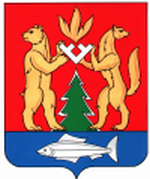 